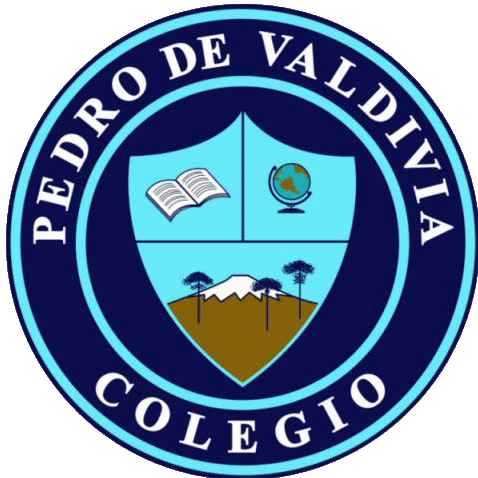 CRONOGRAMA DE ACTIVIDADESUNIDAD Nº 1 “YOUR RIGHTS AND RESPONSIBILITIES”MAYO-JUNIODOCENTE: Miss Angélica Arévalo R.Email: angelicaarevalor2018@gmail.com  Fono: +56 9 4034 8534Rayen Romann Gallardo rayenromann@gmail.com Fono: +56932959677CURSO O NIVEL: 4º MedioASIGNATURA: InglésSEMANA /FECHAOBJETIVO ACTIVIDADESADECUACIÓN  PROYECTO INTEGRACIÓN RECURSOFECHA ENTREGA MayoRetroalimentar niveles de logro evaluación formativa 2 -Se hace revisión y retroalimentación por parte de profesora y educadora diferencial  de evaluaciones formativas que los estudiantes de desarrollaron la semana del 18 al 22 de Mayo.                                    Se realizará apoyo revisión y retroalimentación -Evaluación formativa 2 disponible en página del colegio.Viernes 29 de Mayo 1-5 JunioOA1: Comprender información central de textos escritos.OA3: Utilizar su conocimiento del inglés en la comprensión de textos orales.-Texto del estudiante pág.121 act 1 y 2 : Unir cada imagen con un concepto del recuadro. Luego (act.2) predice cuál de los 3 temas tú crees se tratará la lectura.-Texto del estudiante pág 122. Key words: Busca el significado de las palabras en el diccionario y registra en tu cuaderno según lo indicado en el recuadro amarilla al final de este cronograma.-Texto del estudiante pág. 122 y 123: Lee el texto y completa las oraciones del apartado smart Reading en tu cuaderno. Luego responde las preguntas del apartado YOUR ANALYSIS en tu cuaderno. 	En la página del colegio se encuentra video explicativo de la actividad.-Texto del estudiante -Diccionario -Diccionario online www.wordreference.comViernes 5 de JuniojunioOA 02 Producir textos escritos breves y claros. -Texto  del estudiante pág. 124. Act. Writing a summary: De acuerdo al texto leído en las págs.122 y 123, realiza un resumen siguiendo el plan dado. Primero organiza tus ideas usando el mapa que se te presenta en la página. Escribe tus ideas en tu cuaderno.-Pág. 125 act 2: Luego con la información de tu mapa resumen, crea 2 o 3 párrafos siguiendo el modelo dado. -En la página del colegio se encuentra video explicativo de la actividad.-Texto del estudiante.-Diccionario  -Cuaderno-Diccionario online www.wordreference.com-Traductor online.Viernes 12 de Junio15-19 JunioOA1: Comprender información central de textos orales y escritos.OA 02 Producir textos escritos breves y claros. Desarrollo evaluación sumativa 1 Unidad 1Video con instrucciones para realizar la evaluación.-Evaluación sumativa 1 Unidad 1 disponible en página del colegio -Audio Sumativa 1 unidad 1 Viernes 19 de Junio22-26 JunioRetroalimentar niveles de logro evaluación sumativa 1-Se hace revisión y retroalimentación por parte de profesora y educadora diferencial  de evaluaciones formativas que los estudiantes de desarrollaron la semana del 15 al 19 de Junio.                                    Se realizará apoyo revisión y retroalimentación-Evaluación sumativa 1 desarrollada por estudiantes.Viernes 26 de Junio